Занятие кружка «Финансовая грамотность» по теме «Козьмодемьянское купечество».Козьмодемьянск является старинным городом купцов, находится на правом побережье реки Волги. Это административный центр в Горномарийском районе. Козьмодемьянск – город старый, провинциальный и неторопливый, но в этом и состоит его особая атмосфера.Музей купеческого быта располагается в старинном купеческом особняке с цокольным этажом, антресолями, мезонином. Дом был построен в 1897 году купцу лесопромышленнику А.И. Шишокину, в начале 20 века - семье Губиных.После 1917 года дом был национализирован: здесь находился уездный комитет РКП(б), до начала 1980-х годов комитет ВЛКСМ, редакция газеты «Ленинский путь». В бывшем купеческом доме собраны предметы быта конца XIX — начала XX веков: мебель, посуда, кухонная утварь, одежда и обувь, документы, книги и деньги.Много загадок, связанных с экспонатами музея было задано экскурсоводами ребятам. Старинная стиральная машина, приспособление для изготовления мороженого, женские туфельки, охотничьи сапоги,- всё это удивило ребят. Рассмотрели ученики клады, которые находили жители города в разное время.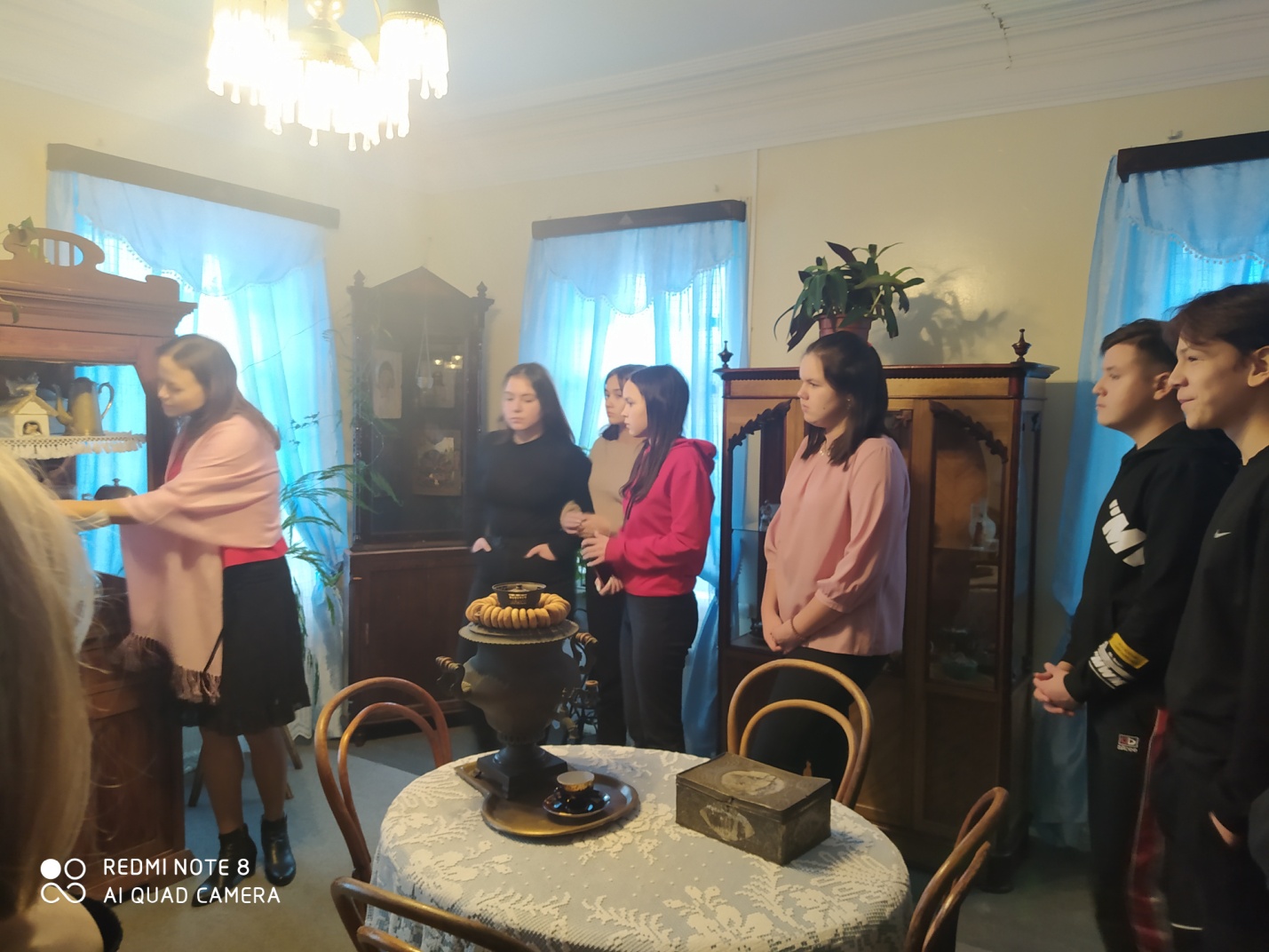 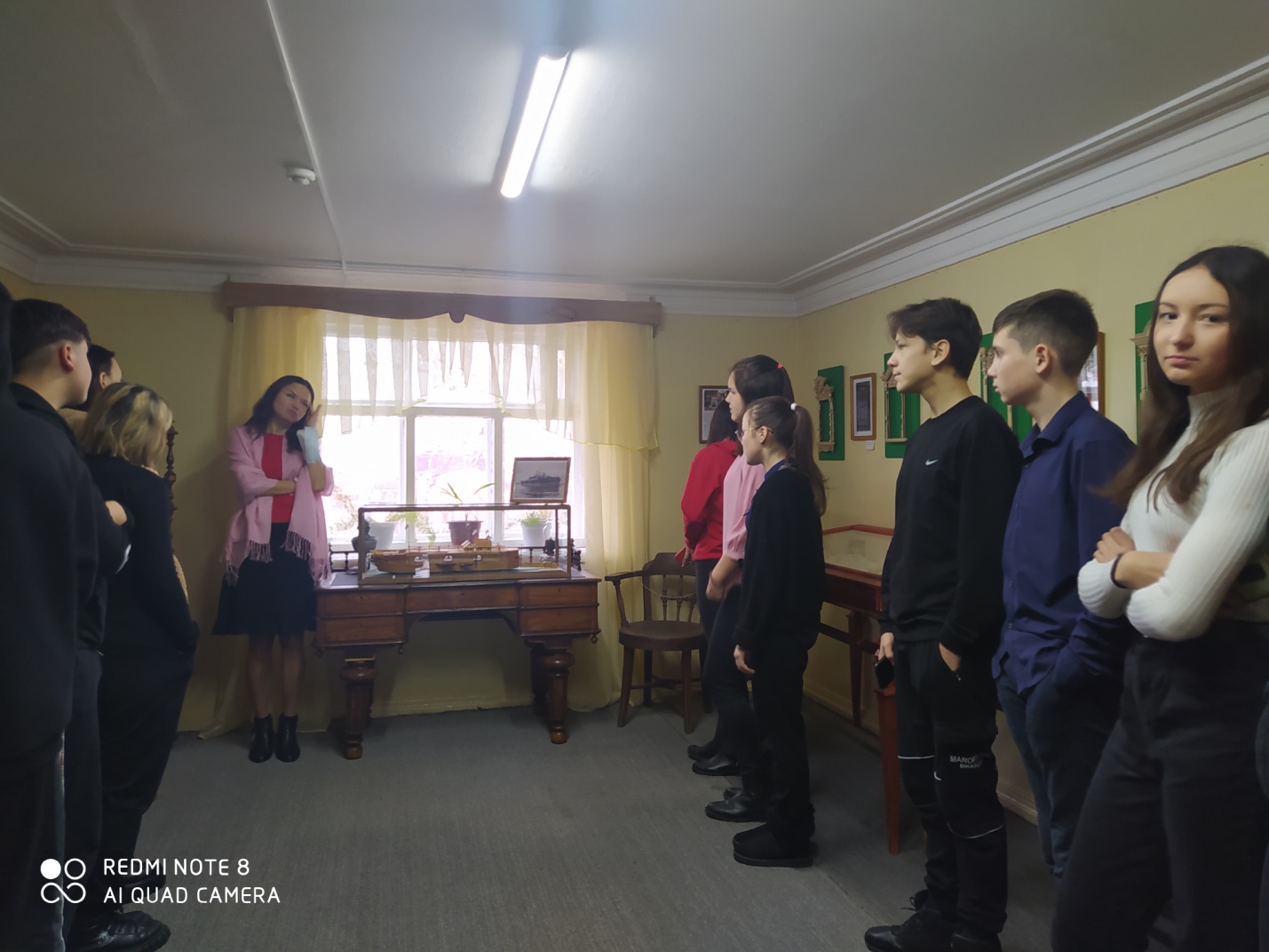 